Уважаемые коллеги!БОУ РА «Центр психолого-медико-социального сопровождения» доводит до Вашего сведения, что с 13 марта по 17 марта 2017 года в рамках Недели педагогического мастерства проводится республиканский конкурс профессионального мастерства «Я - Психолог Республики Алтай - 2017». Для участия в конкурсе необходимо в срок до 21 февраля 2017 года   предоставить в БОУ РА «Центр психолого-медико-социального сопровождения» следующий пакет конкурсных материалов:1. Личное заявление на участие в Конкурсе (форма 1 приложения 1);2. Анкета участника конкурса (форма 2 приложения 1);3. Заявка на проведение открытого занятия (форма 3 приложения 1);4. Ксерокопии документов, согласно приложению 2;5. Согласие на обработку персональных данных, согласно приложению 3;6. Перечень научных статей и публикаций (при наличии), оформленный с учетом всех библиографических требований (приложение 4);7. Конкурсная работа «Обобщение психолого-педагогического опыта работы» (предоставить в срок до 3 марта 2017 года).Дополнительную информацию можно получить по телефону 8 (388 22) 6-46-64 (методист Белекова Наталья Акчабаевна).Директор 	         Н.М. КазазаеваН.А.Белекова 8 (388 22) 6-46-64Приложение к письму БОУ РА «Центр ПМСС»от 31.01.2017 № 31Положение о республиканском конкурсе профессионального мастерства «Я - Психолог Республики Алтай - 2017»Общие положения1.1. Настоящее Положение о республиканского конкурса профессионального мастерства «Я - Психолог Республики Алтай - 2017» (далее - Конкурс), определяет цели, задачи и порядок его организации, проведения, подведения итогов и награждения победителей. 1.2. Конкурс проводится Министерством образования и науки Республики Алтай, БОУ РА «Центр  психолого-медико-социального сопровождения», БУ ДПО РА «Институт повышения квалификации  работников образования Республики Алтай».2. Цели и задачи Конкурса2.1. Конкурс проводится в целях повышения профессионального уровня и реализации творческого потенциала педагогов-психологов, повышения престижа Службы практической психологии в системе образования Республики Алтай.2.2. Задачами Конкурса являются:создание условий для самореализации специалистов, раскрытия их творческого потенциала;выявление талантливых педагогов-психологов их поддержка и поощрение;распространение передового опыта работы педагогов-психологов образовательных организаций всех типов и видов на всех образовательных уровнях.3. Организационный комитет Конкурса3.1. 	Для организации, проведения, а также организационно-технического обеспечения Конкурса создается организационный комитет (далее - оргкомитет), в состав которого входят представители Министерства образования и науки Республики Алтай, БОУ РА «Центр психолого-медико-социального сопровождения», БУ ДПО РА «Институтом повышения квалификации работников образования Республики Алтай», органов муниципального управления образованием, организаций профессионального образования и утверждается приказом Министерства образования и науки Республики Алтай.3.2. Оргкомитет Конкурсаформирует состав жюри, который утверждается приказом Министерства образования и науки  Республики Алтай;определяет форму, порядок и сроки проведения конкурса;определяет порядок награждения и поощрения участников конкурса, рассматривает возникающие в ходе подготовки и проведения конкурса вопросы, проводит награждение его победителей и участников.4. Участники Конкурса4.1. В Конкурсе могут принимать участие педагоги-психологи образовательных организаций Республики Алтай.4.2.  Стаж работы участников не ограничен. 4.3.	Участники Конкурса обязаны представить полный пакет конкурсных материалов в соответствии с п. 7.1. настоящего Положения в установленные оргкомитетом сроки.5. Жюри Конкурса5.1.	В целях оценки достижений в профессиональной и общественной  деятельности участников и выбора победителей создается Жюри Конкурса (далее - Жюри), состав которого, а также изменения в нем определяются оргкомитетом.5.2.	Жюри формируется из нечетного количества членов с равными правами.5.3.	До начала Конкурса проводится инструктивно-методическое совещание Жюри, на котором обсуждаются процедура судейства и все организационно-технические вопросы.5.4.	В состав Жюри входят специалисты сферы психологии образования из различных образовательных организаций Республики Алтай.5.5.	Права и обязанности членов Жюри5.5.1. Члены Жюри обязаны: соблюдать данное Положение;использовать критерии оценки и определения победителей и призеров, утвержденные оргкомитетом Конкурса;голосовать индивидуально и тайно;не пропускать заседания без уважительной причины;не использовать без согласия авторов представленные на Конкурс материалы и сведения. 5.5.2.Члены Жюри имеют право вносить предложения оргкомитету о поощрении участников финала Конкурса специальными призами.5.5.3.Председатель Жюри обязан:обеспечивать соблюдение настоящего Положения;координировать работу Жюри Конкурса.5.5.4.Председатель Жюри имеет право:проводить открытые обсуждения с членами Жюри после каждого конкурсного задания;делегировать часть своих обязанностей заместителю.5.6.Результатом работы члена Жюри является заполненная и подписанная оценочная ведомость, которые выдаются перед началом работы. После каждого конкурсного задания оценочные ведомости заверяются подписью председателя Жюри. 5.7.Заполненные членами Жюри оценочные ведомости архивируются оргкомитетом после завершения Конкурса.6. Порядок  проведения Конкурса6.1. Конкурс проводится в пять этапов:1 этап – «Визитная карточка (5-7 минут).;2 этап – «Обобщение и защита психолого-педагогического опыта» (15-20 минут);3 этап – «Открытое занятие» (с детьми дошкольного возраста – 30 минут, со школьниками – 45 минут);4 этап – «Мастер-класс» (15 минут);5 этап - «Импровизация».7.  Порядок участия7.1. Участники Конкурса не позднее, чем за 2 недели до начала проведения конкурса представляют в БОУ РА «Центр психолого-медико-социального сопровождения» (г. Горно-Алтайск, пр. Коммунистический, 113)  следующий пакет конкурсных материалов:Личное заявление на участие в Конкурсе (форма 1 приложения 1);Анкета участника конкурса (форма 2 приложения 1);Заявка на проведение открытого занятия (форма 3 приложения 1);Ксерокопии документов, согласно приложению 2;Согласие на обработку персональных данных, согласно приложению 3;Перечень научных статей и публикаций (при наличии), оформленный с учетом всех библиографических требований (приложение 4);Конкурсная работа «Обобщение психолого-педагогического опыта работы» (предоставить в срок не позднее чем за две недели до начала Конкурса).8. Подведение итогов и награждение участников Конкурса8.1. Объявление результатов Конкурса, награждение участников, призеров и победителей Конкурса осуществляются на торжественном закрытии Недели педагогического мастерства с размещением соответствующей информации на сайте Министерства образования и науки Республики Алтай и БУ ДПО РА «Институт повышения квалификации и переподготовки работников образования Республики Алтай». 9. Финансовое обеспечение конкурса9.1. Финансирование Конкурса в части награждения участников и победителя осуществляет Министерство образования и науки Республики Алтай.9.2. Финансирование командировочных расходов участника Конкурса осуществляется за счет средств командирующих организаций.Приложение 1 к Положению о республиканском конкурсе профессионального мастерства «Я - Психолог Республики Алтай - 2017»Форма 1В Оргкомитет Республиканского конкурса профессионального мастерства «Я - Психолог Республики Алтай - 2017»______________________________________Ф.И.О. участниказаявление.  	Прошу допустить меня для участия в Республиканском конкурсе профессионального мастерства «Я - Психолог Республики Алтай - 2017».Подпись ______________/___________________                                                                                                       Ф.И.О.«_____» ______________ 2017 г.Форма 2Анкета участника Республиканского конкурса профессиональногомастерства «Я - Психолог Республики Алтай - 2017»Подпись ______________/___________________                                                                                                       Ф.И.О. «_____» ______________ 2017 г.Форма 3Заявка на проведение открытого занятияПодпись ______________/___________________                                                                                                       Ф.И.О. «_____» ______________ 2017 г.Приложение 2 к Положению о республиканском конкурсе профессионального мастерства «Я - Психолог Республики Алтай - 2017»Перечень документов участника конкурсаКсерокопия паспортных данных (с фотографией и пропиской);Ксерокопия ИНН;Ксерокопия страхового свидетельства (снилс);Заявление на обработку персональных данных (приложение 3);Реквизиты банковского счета;Фотография участника в электронном и бумажном виде.Приложение 3 к Положению о республиканском конкурсе профессионального мастерства «Я - Психолог Республики Алтай - 2017»В Оргкомитет республиканского конкурса профессионального мастерства «Я - Психолог Республики Алтай - 2017»______________________________________Ф.И.О. участникаСОГЛАСИЕна обработку персональных данныхЯ,___________________________________________________________________________,(Ф.И.О.)Паспорт: серия	   №______________выдан_______________________________________________________________________________________________________(когда и кем)проживающий(ая)по адресу:  ________________________________________________________________________________________________________________________________	даю согласие на участие в Республиканском конкурсе профессионального мастерства «Я - Психолог Республики Алтай - 2017».	Разрешаю вносить сведения, указанные в анкете участника конкурса в базу данных об участниках конкурса и использовать в некоммерческих целях для размещения в Интернете, буклетах и периодических образовательных изданиях с возможностью редакторской обработки.Подпись ______________/___________________                                                                                                       Ф.И.О. «_____» ______________ 2017 г.Приложение 4 к Положению о республиканском конкурсе профессионального мастерства «Я - Психолог Республики Алтай - 2017»Образец оформления перечня научных статей и публикаций1. Иванова М.И. Влияние родительского воспитания на формирование самооценки детей дошкольного возраста // Педагогический вестник Республики Алтай. - 2016. - № 1. - С.1-10.2. Иванова М.И. Роль педагога-психолога в разработке и реализации основной образовательной программы. Учеб.пособие для студ. высш. и средн. пед. учеб.заведений. - М.: Гуманит. изд.центр ВЛАДОС, 2013. - 208 с.3. Методические рекомендации по оценке качества образования на уровне образовательной организации / Сост. Иванова М.И. - Горно-Алтайск, 2014. – 18 с.Приложение 5 к Положению о республиканском конкурсе профессионального мастерства «Я - Психолог Республики Алтай - 2017»Оценочная ведомость  1 этапа республиканского конкурса профессионального мастерства «Я - Психолог Республики Алтай- 2017»«ВИЗИТНАЯ КАРТОЧКА» (максимальное число баллов – 22, продолжительность 5 -7мин)Оценочная ведомость  2 этапареспубликанского конкурса профессионального мастерства «Я - Психолог Республики Алтай- 2017»«ОБОБЩЕНИЕ ПСИХОЛОГО-ПЕДАГОГИЧЕСКОГО ОПЫТА РАБОТЫ»(максимальное число баллов – 100, продолжительность 15-20 мин)Оценочная ведомость  3 этапареспубликанского конкурса профессионального мастерства «Я - Психолог Республики Алтай- 2017»«ОТКРЫТОЕ ЗАНЯТИЕ» (максимальное число баллов – 66, продолжительность  30-45 минут (в зависимости от возраста участников занятия),  самоанализ 5 мин)Оценочная ведомость 4 этапа республиканского конкурса профессионального мастерства «Я - Психолог Республики Алтай- 2017»«МАСТЕР-КЛАСС» (максимальное количество баллов -  34, продолжительность 15 минут)Оценочная ведомость 5 этапареспубликанского конкурса профессионального мастерства «Я - Психолог Республики Алтай- 2017»«ИМПРОВИЗАЦИЯ»(максимальное число баллов – 12)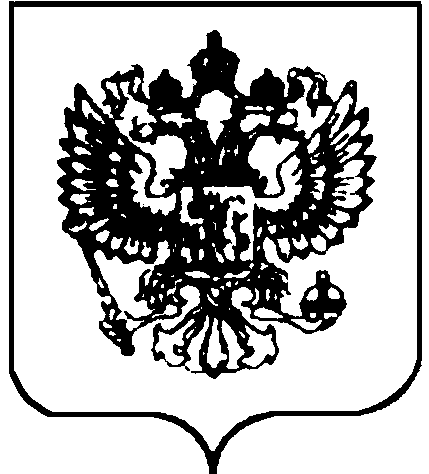 МИНИСТЕРСТВО ОБРАЗОВАНИЯ И НАУКИ  РОССИЙСКОЙ ФЕДЕРАЦИИМинистерство образования и науки Республики Алтай______________________________________ЦЕНТР ПСИХОЛОГО-МЕДИКО-СОЦИАЛЬНОГО СОПРОВОЖДЕНИЯ_______________________________________649000, г. Горно-Алтайск, пр. Коммунистический 113тел. 6-46-64E-mail: ppms_spa @ mail.ru_________________   №______                  на №________ от____________Руководителям муниципальных органов управления образованиемРуководителям образовательных организаций, подведомственных Министерству образования и науки Республики Алтай      1Фамилия2Имя3Отчество4Дата рождения5Населенный пункт6Муниципальное образование РА (район)7Место работы8Образование (что, когда окончил, специальность)9Общий стаж педагогической работы10Стаж работы в должности, в которой принимаете участие в конкурсе11Квалификационная категория, дата присвоения12Звание, награды (при наличии)13Контактный телефон: сотовый                                      рабочий14E-mailТема занятияНаправленностьФорма проведения Возраст обучающихся, классНеобходимое техническое оборудование Время проведения занятия (в соответствии с возрастной категорией)№ п/пКритерии1Общая культура (манера поведения, внешний вид)2Культура речи (ораторское мастерство, психологизм речи, интонационная выразительность)3Целесообразность (корректность) в использовании технических средств4Умение ориентироваться во времени5Логичность в построении самопрезентации6Содержательность выступления (насыщенность фактическим материалом)7Творчество и оригинальность выступления (новизна, использование разнообразных средств самопредъявления)№ п/п№ п/пКритерии оценки письменной работы по обобщению психолого-педагогического опыта(максимальное число баллов – 68)11Актуальность и социальная значимость: эффективное решение задач. 22Новизна опыта: - новое содержание педагогического процесса, а также новые методы, формы, средства педагогической деятельности, которые можно определить как творческий опыт; - успешное применение известных научных положений передового опыта. 33Выявление психолого-педагогического опыта.Источники информации:- результаты мониторинга качества образования воспитанников и обучающихся;- результаты анализа занятий в образовательных учреждениях;           - конкурсы профессионального мастерства, конференции, семинары, другое. 44Изучение психолого-педагогического опыта:- Целесообразность: возможность для воспроизведения данного опыта другими специалистами. - Конкретность: раскрытие компонентов ППО (метода, приема, способа и др.) на основе примеров психолого-педагогической деятельности автора опыта. Научность: соответствие описываемых компонентов их определением в теории педагогики и психологии.Целостность, логичность: описание компонентов последовательно, в четкой взаимосвязи их значимости для конкретного ППО. 55Отражение основных положений опыта в процессе планирования работы (соответствие реализуемых мероприятий поставленным целям и задачам, согласованность с руководителем учреждения)66Формы работы с различными участниками образовательного процесса, активное взаимодействие (активное взаимодействие с педагогами, детьми и их родителями)77Использование современных психологических технологий, методов, методик.88Наличие авторских разработок по теме (согласованность с руководителем учреждения, рецензия)99Научная деятельность конкурсанта (статьи, сертификаты, дипломы, сопряженные с темой обобщаемого опыта)1010Уровень и форма обобщения: Методический: разработка методических рекомендаций и разработок,  выделение ведущей педагогической идеи опыта, характеристика условий развития опыта, анализ результативности опыта. Научный: научно-теоретическое обоснование опыта, практическая новизна опыта, значение опыта для развития теории и практики. Формы: публикации, статьи, тезисы, в сборниках научно-практических конференций, монографии, педагогические чтения, мастер-классы, авторская школа, видео, другое;1111 Преемственность: непрерывающаяся связь между различными этапами и стадиями в историческом развитии образовательной теории и практики, базирующаяся на сохранении и последовательном обогащении общих традиций и более частного позитивного опыта, на их постоянном качественном обновлении с учетом изменений, происходящих в жизни общества, и нового содержания образовательных потребностей.1212Перспективность: всякое новое педагогическое явление лишь в том случае является частью опыта, если есть перспектива развития и применения его на практике.1313Умение обнаруживать и преодолевать недостатки, противоречия.Критерии оценки защиты  психолого-педагогического опыта (ППО)(максимальное число баллов – 32)Критерии оценки защиты  психолого-педагогического опыта (ППО)(максимальное число баллов – 32)14            Обоснованность целей и задач профессиональной деятельности по представленному опыту работы.             Обоснованность целей и задач профессиональной деятельности по представленному опыту работы. 15            Научно-методические основания опыта в профессиональной деятельности.            Научно-методические основания опыта в профессиональной деятельности.16   Дизайн и мультимедиа-эффекты:цвет фона гармонирует с цветом текста, всё отлично читается;использовано не более 3 цветов шрифта;все страницы выдержаны в едином стиле;анимация присутствует только в тех местах, где она уместна и усиливает эффект восприятия текстовой части информации;звуковой фон соответствует единой концепции и усиливает эффект восприятия текстовой части информации;размер шрифта оптимальный.   Дизайн и мультимедиа-эффекты:цвет фона гармонирует с цветом текста, всё отлично читается;использовано не более 3 цветов шрифта;все страницы выдержаны в едином стиле;анимация присутствует только в тех местах, где она уместна и усиливает эффект восприятия текстовой части информации;звуковой фон соответствует единой концепции и усиливает эффект восприятия текстовой части информации;размер шрифта оптимальный.17           Содержание:содержание является строго научным;иллюстрации (графические, музыкальные, видео) усиливают эффект восприятия текстовой части информации;орфографические, пунктуационные, стилистические ошибки отсутствуют;наборы числовых данных проиллюстрированы графиками и диаграммами, причем в наиболее адекватной форме;информация является актуальной и современной;ключевые слова в тексте выделены.           Содержание:содержание является строго научным;иллюстрации (графические, музыкальные, видео) усиливают эффект восприятия текстовой части информации;орфографические, пунктуационные, стилистические ошибки отсутствуют;наборы числовых данных проиллюстрированы графиками и диаграммами, причем в наиболее адекватной форме;информация является актуальной и современной;ключевые слова в тексте выделены.18           Широта кругозора (общая и профессиональная эрудиция, знание и понимание процессов, происходящих в образовании и психологической науке, педагогической науке и социальной сфере)           Широта кругозора (общая и профессиональная эрудиция, знание и понимание процессов, происходящих в образовании и психологической науке, педагогической науке и социальной сфере)19           Аналитическая компетентность (умение анализировать, обобщать, выявлять и применять инновационные идеи в своей профессиональной деятельности).            Аналитическая компетентность (умение анализировать, обобщать, выявлять и применять инновационные идеи в своей профессиональной деятельности). 20          Логичность, последовательность изложения материала. Соответствие изложенного материала заявленной теме.          Логичность, последовательность изложения материала. Соответствие изложенного материала заявленной теме.№ п/пКритерии1Оценка содержания деятельности педагога-психолога  а) соответствие содержания занятия возрастным и индивидуальным особенностям детей;б) степень установления межпредметных связей, а также с окружающей жизнью;в) степень новизны, привлекательности, оригинальности в отборе материала к занятиям, использование дидактического, наглядного материала;г) соответствие используемой методики проведения занятия (технологии) задачам, содержанию, типу занятия;д) рациональность и эффективность использования времени занятия, оптимальность его темпа,  смена деятельности;е) степень эмоционального комфорта в процессе взаимодействия  ребёнка и педагога-психолога  на занятии.2Оценка основных характеристик детей на занятииа) степень организованности;б) степень активизации познавательной  и эмоционально-волевой  сферы;в) эффективность использования коллективных (групповых) форм работы.3Оценка результативности проведения занятия	а) степень конкретности, четкости и лаконичности формулировки цели занятия;б) реальность, целесообразность и достижимость цели и решения задач;в) соответствие цели видам работы на занятии;4Оценка основных личностных качеств:а) знание предмета, эрудиция;б) уровень педагогического и методического  мастерства;в) культура речи, образность, эмоциональность, специфическая грамотность;г) степень тактичности и демократичности взаимоотношений с детьми;д) внешний вид педагога, культура поведения.5Оценка основных профессиональных качеств:а) умение выслушать;б) толерантность к неопределенности;в) принятие личной ответственности;г) эмоциональная стабильность и объективность;д) способность вызывать доверие окружающих;е) уважение прав ребенка.6Самоанализ занятия:а) тема, цель и способы её реализации (через что и на каких этапах прослеживается), программа и время проведения;б) категория и количество участников занятия;в) структура и план занятия (проводимые упражнения):запланированное	                            реально проведенноег) наиболее удачные упражнения и психотехники;д) неудавшиеся упражнения и психотехники;е) особенности поведения участников;ж) ошибки, которые следует учесть.Критерии1. Организация проведения мастер-класса Соответствие содержания мастер-класса заявленной теме.Соответствие структуры мастер-класса поставленным целям и задачам.Соответствие методов, используемых на мастер-классе, поставленным задачам.Способность заинтересовать слушателей за счет нестандартных форм подачи материала.Наличие оригинальных приёмов актуализации, проблематизации («разрыва»), приёмов поиска и открытия, рефлексии (самоанализа, самокоррекции)2. Содержание представленного опытаГлубина и научность содержания.Оригинальность, новизна. Методическая ценность представленного  содержания.Наличие интересных содержательных методических находок, авторских приемов, определенной технологии3.Эффективность, результативность работыПредставление конкурсантом технологий, своего профессионального опыта в соответствие с основными  приоритетами развития образования.Достаточность используемых средств, их сочетание, связь с целью и результатом.Умение взаимодействовать с аудиторией.Умение организовать рефлексию деятельности участников мастер-класса.Выраженность результативности мастер-класса, соответствие достигнутых результатов заявленным целям, задачам4.  Психолого-педагогическая компетентностьПедагогическая культура педагога: общая эрудиция, культура речи и поведения, такт в работе с участниками мастер-класса.Продуктивность стиля психолого-педагогического общения с участниками мастер-класса. Педагогическая выразительность, умение импровизировать № п/пКритерии1Общая культура (манера поведения, внешний вид)2Культура речи (ораторское мастерство, психологизм речи, интонационная выразительность)3Творчество и оригинальность выступления (новизна, использование разнообразных средств само предъявления)